به نام ایزد  دانا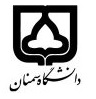 (کاربرگ طرح درس)                   تاریخ بهروز رسانی:          7/11/1401     دانشکده     علو م زیستی                                               نیمسال اول سال تحصیلی 1401-1402بودجهبندی درسمقطع: کارشناسیکارشناسی ارشد□  دکتری□مقطع: کارشناسیکارشناسی ارشد□  دکتری□مقطع: کارشناسیکارشناسی ارشد□  دکتری□تعداد واحد: نظری 2 عملیتعداد واحد: نظری 2 عملیفارسی: روشهای آزمایشگاهی در زیست شناسی سلولی و مولکولی فارسی: روشهای آزمایشگاهی در زیست شناسی سلولی و مولکولی نام درسپیشنیازها و همنیازها: نداردپیشنیازها و همنیازها: نداردپیشنیازها و همنیازها: نداردپیشنیازها و همنیازها: نداردپیشنیازها و همنیازها: نداردلاتین: Principles of epigenetics لاتین: Principles of epigenetics نام درسشماره تلفن اتاق:    33464884 داخلی 26شماره تلفن اتاق:    33464884 داخلی 26شماره تلفن اتاق:    33464884 داخلی 26شماره تلفن اتاق:    33464884 داخلی 26مدرس: دکتر مریم حسنلومدرس: دکتر مریم حسنلومدرس: دکتر مریم حسنلومدرس: دکتر مریم حسنلومنزلگاه اینترنتی:منزلگاه اینترنتی:منزلگاه اینترنتی:منزلگاه اینترنتی:پست الکترونیکی: m.hassanlou@semnan.ac.irپست الکترونیکی: m.hassanlou@semnan.ac.irپست الکترونیکی: m.hassanlou@semnan.ac.irپست الکترونیکی: m.hassanlou@semnan.ac.irبرنامه تدریس در هفته و شماره کلاس: یک جلسه در هفتهبرنامه تدریس در هفته و شماره کلاس: یک جلسه در هفتهبرنامه تدریس در هفته و شماره کلاس: یک جلسه در هفتهبرنامه تدریس در هفته و شماره کلاس: یک جلسه در هفتهبرنامه تدریس در هفته و شماره کلاس: یک جلسه در هفتهبرنامه تدریس در هفته و شماره کلاس: یک جلسه در هفتهبرنامه تدریس در هفته و شماره کلاس: یک جلسه در هفتهبرنامه تدریس در هفته و شماره کلاس: یک جلسه در هفتهاهداف درس: آشنایی با روشهای مورد استفاده در علوم سلولی و مولکولیاهداف درس: آشنایی با روشهای مورد استفاده در علوم سلولی و مولکولیاهداف درس: آشنایی با روشهای مورد استفاده در علوم سلولی و مولکولیاهداف درس: آشنایی با روشهای مورد استفاده در علوم سلولی و مولکولیاهداف درس: آشنایی با روشهای مورد استفاده در علوم سلولی و مولکولیاهداف درس: آشنایی با روشهای مورد استفاده در علوم سلولی و مولکولیاهداف درس: آشنایی با روشهای مورد استفاده در علوم سلولی و مولکولیاهداف درس: آشنایی با روشهای مورد استفاده در علوم سلولی و مولکولیامکانات آموزشی مورد نیاز: پروژکتور، تخته وایت برد امکانات آموزشی مورد نیاز: پروژکتور، تخته وایت برد امکانات آموزشی مورد نیاز: پروژکتور، تخته وایت برد امکانات آموزشی مورد نیاز: پروژکتور، تخته وایت برد امکانات آموزشی مورد نیاز: پروژکتور، تخته وایت برد امکانات آموزشی مورد نیاز: پروژکتور، تخته وایت برد امکانات آموزشی مورد نیاز: پروژکتور، تخته وایت برد امکانات آموزشی مورد نیاز: پروژکتور، تخته وایت برد امتحان پایانترمامتحان میانترمارزشیابی مستمر(کوئیز)ارزشیابی مستمر(کوئیز)فعالیتهای کلاسی و آموزشیفعالیتهای کلاسی و آموزشینحوه ارزشیابینحوه ارزشیابی882222درصد نمرهدرصد نمرهمنابع و مآخذ درسمنابع و مآخذ درستوضیحاتمبحثشماره هفته آموزشیمقدمه ای بر اهمیت اپیژنتیک و تاریخچه آن1سازو کارهای مولکولی تغییرات اپیژنتیکی در سطح هیستون2سازو کارهای مولکولی تغییرات اپیژنتیکی در سطح DNA3سازو کارهای مولکولی تغییرات اپیژنتیکی در سطح RNAی غیر کد کننده4فرایند های زیستی تحت کنترل تغییرات اپیژنتیکی 5اثر گزاری (نقش نگاری) ژنی و بیماریهای مرتبط با آن6مکانیسم اپیژنتیکی غیر فعال شدن کروموزوم X 7اپی موتاسیون و انواع آن8کاربرد اپی موتاسیون به عنوان بیوسنسور زیستی9اپیژنتیک سانترومر و مناطق هتروکروماتینی10سازو کارهای اپیژنتیکی فرایندها11تغییرات اپیژنتیکی و مقابله با تنشها12روشهای بررسی تغییرات اپیژنتیکی13تفاوت سیستمهای یوکاریوتی ساده و پیشرفته در ایجاد توارث و تنظیم فعالیتهای اپیژنتیکی14سازه های جابجا شدنی و توالیهای تکرای 15سمینارهای دانشجویی مرتبط با مباحث اپیژنتیکی16